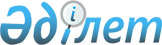 О внесении изменений в постановление акимата Акмолинской области от 7 октября 2013 года № А-9/426 "Об установлении зоны санитарной охраны скважины № 2-Б участка "Букпа" месторождения подземных вод "Кусколь"Постановление акимата Акмолинской области от 2 декабря 2015 года № А-12/552. Зарегистрировано Департаментом юстиции Акмолинской области 6 января 2016 года № 5175      Примечание РЦПИ.

      В тексте документа сохранена пунктуация и орфография оригинала.

      В соответствии с Законом Республики Казахстан от 23 января 2001 года «О местном государственном управлении и самоуправлении в Республике Казахстан» акимат Акмолинской области ПОСТАНОВЛЯЕТ:



      1. Внести в постановление акимата Акмолинской области «Об установлении зоны санитарной охраны скважины № 2-Б участка «Букпа» месторождения подземных вод «Кусколь» от 7 октября 2013 года № А-9/426 (зарегистрировано в Реестре государственной регистрации нормативных правовых актов № 3880, опубликовано 23 ноября 2013 года в газетах «Акмолинская правда» и «Арқа ажары») следующие изменения:



      в преамбуле слова «постановлением Правительства Республики Казахстан от 18 января 2012 года № 104 «Об утверждении Санитарных правил «Санитарно-эпидемиологические требования к водоисточникам, местам водозабора для хозяйственно-питьевых целей, хозяйственно-питьевому водоснабжению и местам культурно-бытового водопользования и безопасности водных объектов» заменить словами «приказом Министра национальной экономики Республики Казахстан от 16 марта 2015 года № 209 «Об утверждении Санитарных правил «Санитарно-эпидемиологические требования к водоисточникам, местам водозабора для хозяйственно-питьевых целей, хозяйственно-питьевому водоснабжению и местам культурно-бытового водопользования и безопасности водных объектов» (зарегистрировано в Реестре государственной регистрации нормативных правовых актов № 10774)».



      2. Настоящее постановление вступает в силу со дня государственной регистрации в Департаменте юстиции Акмолинской области и вводится в действие со дня официального опубликования.      Аким Акмолинской области                   С.Кулагин      «СОГЛАСОВАНО»      Руководитель республиканского

      государственного учреждения

      «Департамент по защите прав

      потребителей Акмолинской области

      Комитета по защите прав потребителей

      Министерства национальной экономики

      Республики Казахстан»                      К.К.Баймухамбетов

      «02» 12 2015 года      Руководитель республиканского

      государственного учреждения

      «Есильская бассейновая инспекция

      по регулированию использования

      и охране водных ресурсов

      Комитета водных ресурсов

      Министерства сельского хозяйства

      Республики Казахстан»                      Э.А.Мейрамов

      «02» 12 2015 года
					© 2012. РГП на ПХВ «Институт законодательства и правовой информации Республики Казахстан» Министерства юстиции Республики Казахстан
				